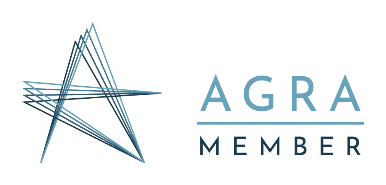 EPegg-Genealogywww.EPegg-Genealogy.comemail:epegg16@gmail.comtel. 07957607838RESEARCH REQUESTI would like Elizabeth Pegg of EPegg-Genealogy to undertake and research my family history. I have provided all the known details on the family tree sheet attached. This will be the starting point for the research, which I understand will take about 12 – 16 weeks to complete.Payment should be made to MRS E A PEGG Sort code 60-60-40 Account Number 58836187Alternatively please complete and return the enclosed standing order form for payment by instalment.Standing Order MandateName of Bank………………………………………………………………………………………………………………..Address ……………………………………………………………………………………………………………………….…………………………………………………………………………………………………………………………… Please tick relevant box:         New Instruction         Please amend previous Standing Order quoting reference/beneficiaryACCOUNT TO BE DEBITED					BENEFICIARY DETAILSPAYMENT DETAILSTO BE PAID MONTHLY  					           	DATE OF USUAL PAYMENT   COMPLETE EITHERAMOUNT OF LAST PAYMENT £ CUSTOMER SIGNATURE(S) ……………………………………………… 	      DATE CUSTOMER CONTACT TELEPHONE NO: All boxes must be completed in order for the standing order to be processedReturn address – Mrs Elizabeth Pegg, 5 Wilcot Gardens, Bisley, Woking, Surrey, GU24 9DH, England, United Kingdom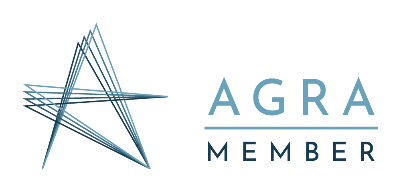 List of surnames to be researched:(SPELT IN CAPITALS PLEASE)Full payment in advance of:                          OR                                                                                                    Initial deposit of:    Followed by 3                               monthly payments of:                          OR                                                                                                    Initial deposit of:    Followed by 3                               monthly payments of:Surname 1:£350£80£90and Surname 2:£600£150£150and Surname 3:£850£220£200and Surname 4:£1,100£275£275Title...................First Name.............................. Surname..................................................Address       .................................................................................................................County        ......................        Postcode/Zip code........................ Country..........................................             Telephone No.  .......................................          E-mail Address: .......................................Signature: ............................................................Date: ........................................SORT CODE             BANKNational Westminster Bank PLCACCOUNT NUMBER            BRANCH DETAILS2nd Floor, 1 Spinning fields Square, Manchester, M33AP England, United KingdomACCOUNT NAME             SORT CODE606040             ACCOUNT NUMBER58836187SERVICE TAKEN             BENEFICIARY NAME  MRS E A PEGG              REFERENCEAMOUNT OF FIRST PAYMENT  £DATE OF FIRST PAYMENTAMOUNT OF USUAL PAYMENT £AMOUNT OF USUAL PAYMENT IN WORDSAMOUNT OF USUAL PAYMENT IN WORDSAMOUNT OF USUAL PAYMENT IN WORDS     & DATE OF LAST PAYMENT